		Unité 3 ( Planète en danger )1. Associe (A) avec (B) : 2. Remplace les points avec les mots suivants : ( l'énergie – les déchets – l'eau – les voitures – la lumière )1. J'éteins …………… quand je sors de la chambre pour économiser ………….حنفية 2. Je ne gaspille pas ……………………….. , je ferme bien le robinet3. On recycle ……………………. .4. Pour éviter la pollution , on ne doit pas utiliser ……………………………..3. Choisis la bonne réponse : 1. Quel problème peut apparaître si la planète se réchauffe ?a. La pollution va disparaître .       b. Les océans vont disparaître . c. Des villes vont  disparaître. 2. L'été a commencé , …………………...... a. Il fait froid  .                     b. Il fait beau .                         c. Il fait chaud . 3. Le temps est beau  , on peut dire …………………...... a. Il fait beau .                      b. Il pleut                                 c. Il fait chaud . 4. Qu'est – ce qu'il faut faire pour éviter la pollution ? a. Il faut jeter les déchets par terre .             b. Il faut recycler les déchets  .   c. Il faut utiliser les motos  .     4. Choisis le temps convenable pour ces situations :  ( Il fait beau  - Il neige  - Il fait chaud – Il fait froid )1. Tu dois porter ton manteau avant de sortir .     ………………………………..2. Il va se promener avec ses amis .                          ………………………………..3. Nous allons faire du ski avec nos cousins .         ………………………………..4. Ne sortez pas de la maison , la temperature est 40 ˚ C.     ………………………..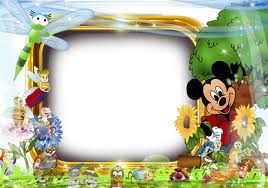 1. Mets ( p ) si c'est une construction personnelle et ( I ) si c'est une construction impersonnelle : 1. En France , il pleut toujours .  ……………………………………………….……………….2. Il a fait tous les devoirs .          ……………………………………………….……………….3. Il faut protéger la planète       ………………………………………………..……………….4. Il doit respecter la nature .    ………………………………………………………………….5. Il y a beaucoup de neiges à la montagne .  …………………………………………….2. Complète avec  " plus "  ou  " pas " :1. Nous allons au lycée , nous n'allons ……………… àl'école préparatoire . 2. Elle aime toujours aller au cinéma  , elle ne va ……………… au théâtre. 3. Nous n'habitons  ……………… dans cet immeuble , nous avons déménagé. 4. Elle ne rentre ……………… à la maison ce soir . 5. Il a 17 ans , il n'est  ……………… un enfant .6. Je parle le français , mais je ne parle  ……………… l'anglais . 7. Au super marché ,  Vous ne devez  ……………… utiliser beaucoup de sacs plastiques .  3. Complète avec  le verbe " devoir " :1. Pour être à l'heure , on  ……………… prendre le train de 6 h . 2. Nous ……………… étudier bien pour réussir àl'examen  .3. Les élèves  ……………… respecter le professeur . 4. Tu ……………… aller àl'école tous les jours . 5. Vous  ……………… faire du sport pour être en forme .6. Je ne   ……………… pas  laisser couler l'eau .   4. Réponds  avec  ( le  ,   la   ,  l'   ou   les ):1. Tu connais mes parents ? Oui , je ………………. Connais . 2. Tu rencontres ta voisine  ? Non , je ne ………………. rencontre pas . 3. Vous finissez vos devoirs ? Oui , nous ………………. finissons . 4. Elle va voir son amie ? Non, elle ne va pas ………………. voir .  5. Tu écoutes la radio ? Oui, je ………………. écoute . 5. Remplace les mots soulignés par un pronom personnel : 1. Sophie parle bien le français .…………………………………………………………………………………………………..2. Victor ! Étudie  tes leçons  dans ta chambre.…………………………………………………………………………………………………..3. Louis et Julien aiment  Caroline  .…………………………………………………………………………………………………..4. Nous prenons la voiture à 7 heures  .…………………………………………………………………………………………………..5. Je vais inviter  mes amis à mon anniversaire .…………………………………………………………………………………………………..6. Réponds  aux  questions en remplaçant les mots soulignés par un pronom personnel  : 1. Ali ! Tu prends ton scooter ?Oui ,……………………………………………………………………………………………………..2. Vous voulez acheter  cette jupe ?Oui ,……………………………………………………………………………………………………..3. Tu aimes  l'anglais ?Oui ,……………………………………………………………………………………………………..4. Est – ce que Mona va écrire  les invitations ?Oui ,……………………………………………………………………………………………………..5. Tu visites  la France ?Oui ,……………………………………………………………………………………………………..7. Trouve les questions  : 1. …………………………………………………………………………………………………………………? Il faut économiser l'énergie pour protéger la planète . 2. …………………………………………………………………………………………………………………? En été , je vais au bord de la mer . 3. …………………………………………………………………………………………………………………? Non , il va au cinéma  . 4. …………………………………………………………………………………………………………………? C'est un météorologue  . 5. …………………………………………………………………………………………………………………? Il fait chaud  . 1. Quel temps fait – il ? Écris la réponse sous chaque photo .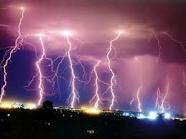 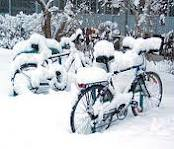 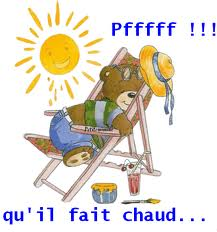 ……………………………               ……………………………..                …………………………               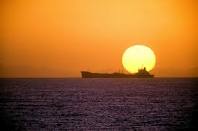 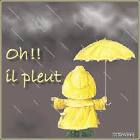 ………………………………….                        …………………………………..2. Mets les mots en ordre pour faire des phrases  : 1. la lumière  -  pas - N' -  d'éteindre  - oublie ………………………………………………………………………………………………………….2. voulons -  protéger – la planète -   Nous ………………………………………………………………………………………………………….3. faire -  pour  - il faut -  éviter  - Qu'est-ce qu' – la pollution ? ………………………………………………………………………………………………………….4. est -  Notre  - en -  planète – danger . ………………………………………………………………………………………………………….5. jetez -  Ne  - les déchets -  par terre ! – pas . ………………………………………………………………………………………………………….3. Fais des phrases : 1. faire – beau  ………………………………………………………………………………………………………..2. respecter – nature ………………………………………………………………………………………………………..3. déchets – jeter ………………………………………………………………………………………………………..4. réutiliser  – sacs plastiques  ………………………………………………………………………………………………………..5. énergie – économiser ………………………………………………………………………………………………………..4. Écris quatre conseils pour protéger l'environnement en utilisant     اكتب أربع نصائح لحماية البيئة مستخدما التعبيرات المعطاة ( Il faut – Il ne faut pas )     5. Complète ce dialogue : Le professeur : ……………………………………………………………………………………?L'élève : Il ne faut pas jeter les déchets par terre pour protéger la  nature .Le professeur : Où est – ce qu'on peut jeter les déchets?L'élève   : ………………………………………………………………………………..………………….Le professeur : Qu'est – ce qu'on peut faire avec les déchets ?L'élève   : …………………………………………………………………………………………………….I- Compréhension Lis ce document puis réponds aux questions : A) Choisis le bon groupe :1. Ce document parle de la pollution ……………………………………………a. de l'eau                                  b. de l'air                                  c. de la terre2. …………………… polluent l'eau .a. les oiseaux                            b. les poissons                         c. les hommes3. ……………………… nous donnent la nourriture .a. Les usines                            b. Les océans                             c. Les déchetsB) Mets ( vrai ) ou ( faux ) :1. Les océans ne représentent pas une grande partie de la terre . ( ……….. )2. le pétrole ne pollue pas l'eau  .                                                           ( ……….. )3. Les déchets tuent les poissons  .                                                         ( ……….. )4. Les océans nous donnent du pétrole   .                                             ( ……….. )5. Les usines polluent l'eau par les déchets  .                                       ( ……….. )6. Il y a des poissons dans les océans   .                                                 ( ……….. )II- GrammaireA) Choisis la bonne réponse :1. Tu connais la cousine de Thomas ? Oui, je ………….. connais . ( le – l' – la )2. L'école est finie , il n'y a  …………. de devoirs .   ( pas – personne  – plus )B) Trouve les questions  :1. ……………………………………………………………………………………………………………. ?- Il pleut . 2. ……………………………………………………………………………………………………………. ?- La planète est en danger parce qu'on ne respecte pas la nature .3. ……………………………………………………………………………………………………………. ?- Il faut bien étudier .III- Situations   Choisis le bon groupe :1. Tu donnes un conseil à tes amis , tu dis :a- Nous pouvons économiser l'eau .          b- Nous voulons économiser l'eau .c- Il faut économiser l'eau .2. Tu trouves un enfant qui jette un papier par  terre , tu dis :a- Ne fais pas ça .          b- Il faut économiser les papiers .            c- Bravo !3. Il y a beaucoup de pluies et de neiges , tu dis :a- Il fait beau .                       b- Il fait froid .                                  c- Il fait chaud .IV- ExpressionA) Mets les mots en ordre pour faire des phrases : 1. le – Je – froid – déteste – temps .  ……………………………………………………………………………………..2. économiser – Il – la – faut – lumière . ……………………………………………………………………………………..3. plus – la – Nous – aimons – chaleur – n' ……………………………………………………………………………………..4. ton – Quel – préféré ? -  temps - est ……………………………………………………………………………………..مدرسة اون لاينwww.madrsa-online.comالامتحان التعليمىwww.exam-eg.comBAa. il ne fait plus très chaud .1.Si tu jettes les déchets par terreb. on ne peut  plus faire du ski .2. Il n'y a pas de pollutionc. la planète se réchauffera .3. L'été est fini ,d. tu ne respectes pas la nature.4. S'il fait toujours chaud ,e. car on n'utilise plus les voitures .5. S'il n'y a plus de neige ,54321sommetSur 5n˚1Sur 5n˚2Sur 5n˚3Sur 5n˚4Sur 20Il ne faut pasIl ne faut pasIl fautIl faut……………………………………………1………………………………………………….1……………………………………………2………………………………………………….2الغذاءla nourritureتمثلreprésententتقتلtuentمصانعusinessommetSur 10n˚1Sur 6n˚2Sur 4n˚3Sur 6n˚4Sur 4n˚5Sur 20